«Утверждаю»                                                                     		«Утверждаю»Начальник Департамента		                   		Президент ИвФББмолодежной политики и спортаИвановской области__________________ Лопатин А.С.                       		__________________ Куфтырев Б.Б.05 марта 2018 года		                               		           05 марта 2018 года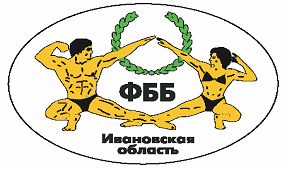 П О Л О Ж Е Н И Ео X-ом Открытом Кубке Губернатора Ивановской области по бодибилдингу и фитнесу.Кубок Золотого Кольца России.07 апреля 2018 годаИваново2018КАТЕГОРИЧЕСКИ ЗАПРЕЩЕНО ИСПОЛЬЗОВАТЬ ПРОСТРАНСТВО ЦКиО г. ИВАНОВО, ПРИ ПРОВЕДЕНИИ КУБКА ЗОЛОТОГО КОЛЬЦА РОССИИ, В РЕКЛАМНЫХ ЦЕЛЯХ БЕЗ СОГЛАСОВАНИЯ С ОРГКОМИТЕТОМ ТУРНИРА И ИВОСОО «ФББ».Цели и задачи.Кубок Золотого Кольца России проводится с целью популяризации и развитиябодибилдинга и фитнеса по версии IFBB, как наиболее эффективных средствоздоровления населения, повышения мастерства и выявления лучших спортсменов длякомплектования сборных команд Ивановской области и укрепления дружественных связей между спортсменами и региональными федерациями.Сроки и место проведения.Кубок Ивановской области проводится в г. Иваново 07 апреля 2018 года. Соревнования проводятся в Муниципальном бюджетном учреждении  «Центр культуры и отдыха г. Иванова»;. Иваново, пр. Ленина, д.114.Проезд: - автобусы №№ 1, 2, 7- маршрутное такси №№ 2, 7, 10, 39, 131, 133, 136до остановки «ДК Ивтэкс».Руководство соревнованиями.Общее руководство по подготовке и проведению  соревнований, по правилам IFBB,  осуществляет оргкомитет и ИвФББ, а непосредственное руководство – Судейская коллегия ИвФББ.- Главный судья – Судья Международной категории Куфтырев Бронислав Брониславович.- Главный секретарь – Судья 1-ой категории Филиппов Владимир Валерьевич.- Судья-комментатор - Судья Международной категории Абрамова Нина Юрьевна.Участники соревнований.Соревнования проводятся в следующих номинациях:-    Классический бодибилдинг, мужчины – Абсолютная категория-    Бодифитнес, женщины - Абсолютная категория.-    Фитнес-Бикини, женщины  в категориях до , до , свыше -    Fit-Model, женщины - Абсолютная категория.-    Пляжный бодибилдинг, мужчины в категориях до , свыше .-    Бодибилдинг, мужчины в категориях до , до  и свыше .В случае, если в категории регистрируется менее 4-х человек – категории могут быть объединены.Каждый участник должен иметь паспорт, качественную фонограмму, записанную первым треком на CD-диске или флэш-накопителе. Спортсмены и судьи должны иметь костюмы, соответствующие правилам IFBB. В женских категориях: фитнес, бодифитнес, фитнес-бикини, fit-model, украшения - согласно правил IFBB. Во всех остальных категориях украшения не допускаются, за исключением обручального кольца. Не допускается использование пачкающегося грима. Используемый грим – согласно правил IFBB.Дополнительная информация:Ростовые/весовые критерии в номинациях:Пляжный бодибилдинг;- до и включительно  максимальный вес (в кг) = рост (в см) – 100(+0кг),- до и включительно  максимальный вес (в кг) = рост (в см) – 100(+2кг),- до и включительно  максимальный вес (в кг) = рост (в см) – 100(+3кг),- свыше  максимальный вес (в кг) = рост (в см) – 100(+),- свыше  максимальный вес (в кг) = рост (в см) – 100(+).Классический бодибилдинг;- до и включительно 168см максимальный вес (в кг) = рост (в см) – 100 (+ 0кг)- до и включительно 171см максимальный вес (в кг) = рост (в см) – 100 (+ 2кг)- до и включительно 175см максимальный вес (в кг) = рост (в см) – 100 (+ 4кг)- до и включительно 180см максимальный вес (в кг) = рост (в см) – 100 (+ 7кг)- свыше 180см максимальный вес (в кг) = рост (в см) – 100 (+ 9г)- свыше 190 см и до 198 см включительно максимальный вес (в кг) = рост (в см) – 100 (+ 11кг)- свыше 198 см будут максимальный вес (в кг) = рост (в см) – 100 (+ 13кг)Условия приема участников.Каждый участник должен иметь заявку на участие с визой врача (справку). Тренеры,представители, судьи и участники обязаны быть членами ФББР или региональных федераций, зарегистрированных по версии IFBB.Заявочный взнос для всех участников соревнований, в том числе тренеров, представителей команд и экстраделегатов – 1000 руб. (выдается бейдж с правом прохода за кулисы).Вход в зал строго по билетам. Бейдж не дает права входа в зрительный зал.Командировочные расходы (проезд, суточные, проживание) – за счет командирующих организаций.Департамент молодежной политики и спорта Ивановской области несет расходы, связанные с проведением «Кубка», в рамках, установленных бюджетным финансированием.Призовой фонд и расходы, связанные с проведением Кубка несет оргкомитет.Программа соревнований.Определение победителей.Победитель в соревнованиях определяется, согласно правилам по наименьшей сумме мест. При равном количестве мест и баллов победитель определяется по правилам IFBB.Судейство осуществляется по правилам IFBB.Награждение.Победители и призеры Кубка награждаются медалями и дипломами Федерации бодибилдинга России, Абсолютный Чемпион награждается Кубком. Призовой фондКлассический бодибилдинг, бодифитнес, пляжный бодибилдинг:1 место – 8000 рублей2 место – 5000 рублей3 место – 3000 рублейFit-model:1 место – 5000 рублей2 место – 3000 рублей3 место – 2000 рублейФитнес-бикини (денежные призы вручаются в абсолютной категории):1 место – 10000 рублей2 место – 8000 рублей3 место – 7000 рублей4 место – 5000 рублей5 место – 4000 рублей6 место – 3000 рублейБодибилдинг, мужчины:1 место – 12000 рублей2 место – 7000 рублей3 место – 5000 рублейАбсолютный Чемпион – 15000 рублейЗаявки.Предварительные заявки на участие в соревнованиях принимаются:- E-mail: ivfbf@yandex.ru      Форма заявки размещена в группе ВК: https://vk.com/sixcubes в разделе документы.Справки по телефонам:8 – 4932 – 41-56-208 – 4932 – 41-52-78Возрастная категория мероприятия 6+.КАТЕГОРИЧЕСКИ ЗАПРЕЩЕНО ИСПОЛЬЗОВАТЬ ПРОСТРАНСТВО ЦКиО г. ИВАНОВО, ПРИ ПРОВЕДЕНИИ КУБКА ЗОЛОТОГО КОЛЬЦА РОССИИ, В РЕКЛАМНЫХ ЦЕЛЯХ БЕЗ СОГЛАСОВАНИЯ С ОРГКОМИТЕТОМ ТУРНИРА И ИВОСОО «ФББ».Информация о Кубке, участниках, гостях, спонсорах – размещена:- на сайте http://www.sportnapitki.ru/ifbb- в группе ВКонтакте https://vk.com/sixcubesНастоящее положение является вызовом на соревнования.07.04.201809.00-12.00Заезд участников соревнований.Аккредитация, мандатная комиссия.Прием членских взносов, прием заявочных взносов.Взвешивание и измерение роста участников.07.04.201812.00-13.00Судейская коллегия.Формирование судейских бригад.07.04.201814.00Торжественное открытие соревнований.07.04.201814.15Начало соревнований.1.2.3.4.5.6.7.8.9.10.11.12.13.14.15.16.17.18.19.20.21.22.23.24.25.26.27.Фитнес-бикини, женщины – категория до Бодибилдинг, мужчины - категория до  (I, II раунд)Награждение – фитнес-бикини, женщины – категория до Фитнес-бикини, женщины – категория до Награждение – бодибилдинг, мужчины - категория до Бодибилдинг, мужчины - категория до  (I, II раунд)Награждение – фитнес-бикини, женщины – категория до Фитнес-бикини, женщины – категория свыше Награждение – бодибилдинг, мужчины - категория до Бодибилдинг, мужчины – категория свыше  (I, II раунд)Награждение – фитнес-бикини, женщины – категория свыше Награждение – бодибилдинг, мужчины - категория свыше Пляжный бодибилдинг, мужчины – категория до Бодифитнес, женщины – абсолютная категорияНаграждение - пляжный бодибилдинг, мужчины –  категория до Награждение - бодифитнес, женщины – абсолютная категорияФитнес-бикини, женщины – Абсолютная категория (Соревнуются спортсмены занявшие 1-2 места в своих категориях. Денежные призы в категории разыгрываются в Абсолютной категории).Бодибилдинг, мужчины – абсолютная категорияНаграждение – фитнес-бикини, женщины – Абсолютная категорияНаграждение – бодибилдинг, мужчины - Абсолютная категория Fit-Model, женщины – Абсолютная категория (I раунд) Пляжный бодибилдинг, мужчины – категория свыше Fit-Model, женщины – Абсолютная категория (II раунд)Классический бодибилдинг - мужчины - Абсолютная категория (I, II раунд)Награждение - пляжный бодибилдинг, мужчины –  категория свыше Награждение - Fit-Model, женщины – Абсолютная категория Награждение - классический бодибилдинг - мужчины - Абсолютная категорияФитнес-бикини, женщины – категория до Бодибилдинг, мужчины - категория до  (I, II раунд)Награждение – фитнес-бикини, женщины – категория до Фитнес-бикини, женщины – категория до Награждение – бодибилдинг, мужчины - категория до Бодибилдинг, мужчины - категория до  (I, II раунд)Награждение – фитнес-бикини, женщины – категория до Фитнес-бикини, женщины – категория свыше Награждение – бодибилдинг, мужчины - категория до Бодибилдинг, мужчины – категория свыше  (I, II раунд)Награждение – фитнес-бикини, женщины – категория свыше Награждение – бодибилдинг, мужчины - категория свыше Пляжный бодибилдинг, мужчины – категория до Бодифитнес, женщины – абсолютная категорияНаграждение - пляжный бодибилдинг, мужчины –  категория до Награждение - бодифитнес, женщины – абсолютная категорияФитнес-бикини, женщины – Абсолютная категория (Соревнуются спортсмены занявшие 1-2 места в своих категориях. Денежные призы в категории разыгрываются в Абсолютной категории).Бодибилдинг, мужчины – абсолютная категорияНаграждение – фитнес-бикини, женщины – Абсолютная категорияНаграждение – бодибилдинг, мужчины - Абсолютная категория Fit-Model, женщины – Абсолютная категория (I раунд) Пляжный бодибилдинг, мужчины – категория свыше Fit-Model, женщины – Абсолютная категория (II раунд)Классический бодибилдинг - мужчины - Абсолютная категория (I, II раунд)Награждение - пляжный бодибилдинг, мужчины –  категория свыше Награждение - Fit-Model, женщины – Абсолютная категория Награждение - классический бодибилдинг - мужчины - Абсолютная категория